Name: 							Cellular Respiration Study GuideDefine aerobic – chemical reaction occurring in the PRESENCE of oxygenDefine anaerobic – chemical reaction occurring in the ABSENCE of oxygenProvide examples of activities that require energy:Sleeping, breathing, running, ANYTHINGHow is the amount of energy measured?Kilocalories (kcals)What is the chemical equation of cellular respiration?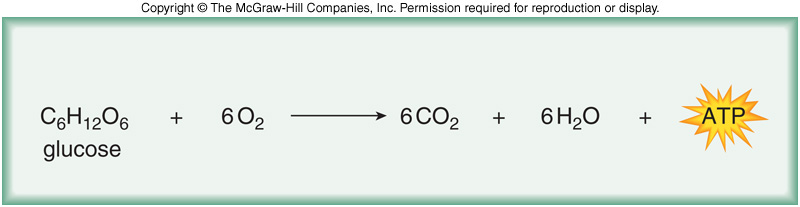 What is being oxidized?Glucose (C6H12O6)What is being reduced?Oxygen (O2)What are the 3 steps of cellular respiration?GlycolysisOxidation of PyruvateKreb’s Cycle (Citric Acid Cycle)Oxidative PhosphorylationWhere does glycolysis occur?CytoplasmWhat is the input of glycolysis?1 Glucose2 ATP4 ADP2 NAD+What is the output of glycolysis?2 Pyruvate2 ADP4 ATP2 NADHNET PRODUCTION OF ATP = 2Draw and label the steps of Glycolysis.See flow chart and notes. YOU DO NOT NEED TO KNOW SPECIFIC NAMES OF INTERMEDIATE MOLECULES. You just need to know glucose and pyruvate plus energy and electron carriers. 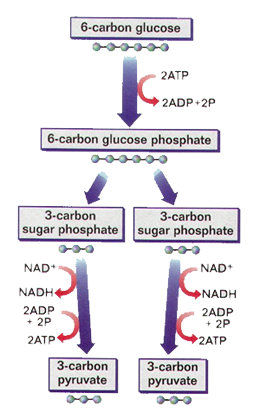 How do the 2 pyruvate molecules prepare to enter the Kreb’s Cycle?Oxidation of PyruvateWhat is the released during the oxidation of pyruvate?2 Carbon Dioxide (CO2) 2 NADHCompare and contrast Substrate-level Phosphorylation and Chemiosomosis.Substrate-Level Phosphorylation – production of ATP by an enzyme transferring a phosphate from a substrate molecule to an ADP molecule. Chemiosomosis – production of ATP by hydrogen ions moving through a transport protein (ATP Synthase) and generating enough energy to create ATPWhat is the purpose of Glycolysis and the Kreb’s Cycle?Glycolysis and Kreb’s Cycle produces electron carriers (NADH and FADH2). The electron carriers donate electrons to power the Electron Transport Chain in Oxidative Phosphorylation.What is another name of the Kreb’s Cycle?The Citric Acid CycleWhere does the Kreb’s Cycle occur?Mitochondria Draw and label the steps of the Kreb’s Cycle. REMEMBER you do not need to know specific names of the molecules, but you do need to know how many carbons are at each step!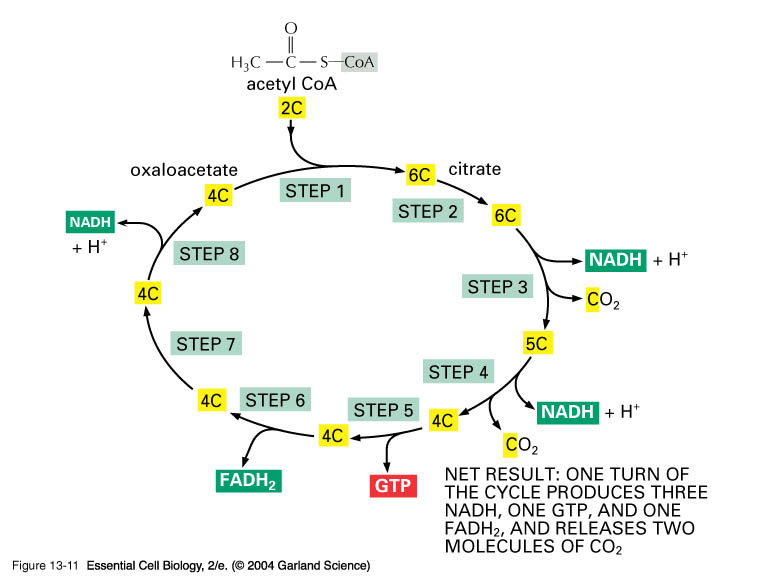 What is the input of the Kreb’s Cycle?Acetyl CoA3 NAD+1 ADP1 FAD+What is the output of the Kreb’s Cycle?3 NADH1 ATP1 FADHWhat are the 2 parts of Oxidation Phosphorylation?Electron Transport ChainChemiosomosisHow many ATP are produced in Oxidative Phosphorylation?~ 28 ATPWhat is the final electron acceptor in Oxidative Phosphorylation?OxygenWhat molecules donate electrons in Oxidative Phosphorylation?NADH 		and 		FADH2What is the input of Oxidative Phosphorylation?NADHFADH2OxygenADPWhat is the output of Oxidative Phosphorylation?NAD+FAD+ATPH2OWhy do we need to breathe oxygen?Oxygen is the final electron acceptor. Without oxygen at the final protein complex to accept electrons, oxidative phosphorylation cannot produce the large amount of ATP. What would happen if the mitochondria’s membrane was permeable to hydrogen ions?Hydrogen ions would diffuse across the membrane in order to reach equilibrium instead of traveling through ATP Synthase. Chemiosomosis will not occur and ATP will not be generated. When does Fermentation occur?When oxygen is not present.Describe Lactic Acid Fermentation.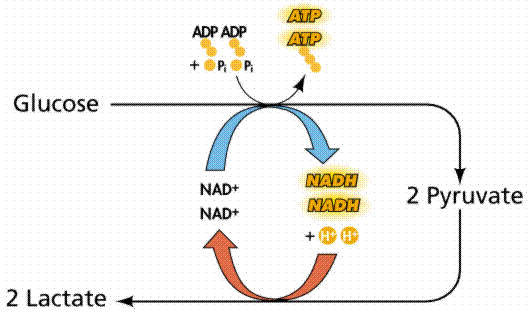 Who completes Lactic Acid Fermentation?Animals and some bacteriaDescribe Alcohol Fermentation.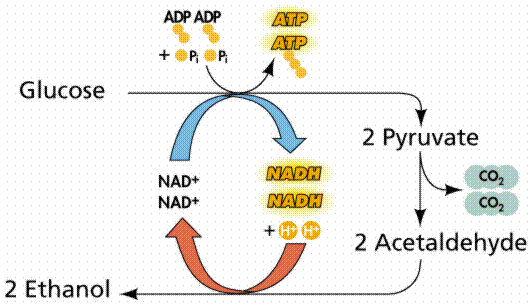 Who completes Alcohol Fermentation?Yeast